SOUTHERN PROVINCE                                                            Date25/06 /2021RUHANGO DISTRICT				Term 2	Names: ________________________________________________________ Class: _______                                      SET EXAMINATIONFOR P2 / 50marks X 2 = 100marksGive 5 materials used at school.  				5 marks_____________________________________	___________________________________________________________________________	__________________________________________________________________________Give 2 materials used at home. 					2 marks__________________________________	,   __________________________________Match the following tools according to their use:			5 marksWrite the two importance of air. 						2 marks__________________________________________________________________________________________________________________________________________Mention two types of wind. 						2 marks______________________________________________________________________________________________________________Write the following in full word.						2 marksICT: __________________________________________________________________________SET: _________________________________________________________________________ What is this?								2 marks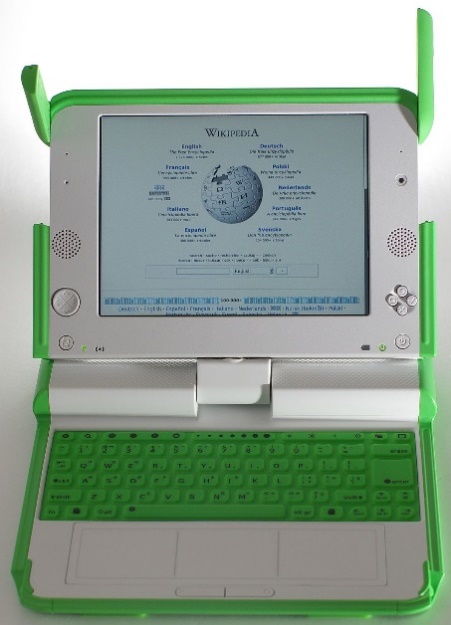   It is _________________________
Give the name of the following parts:							4 marks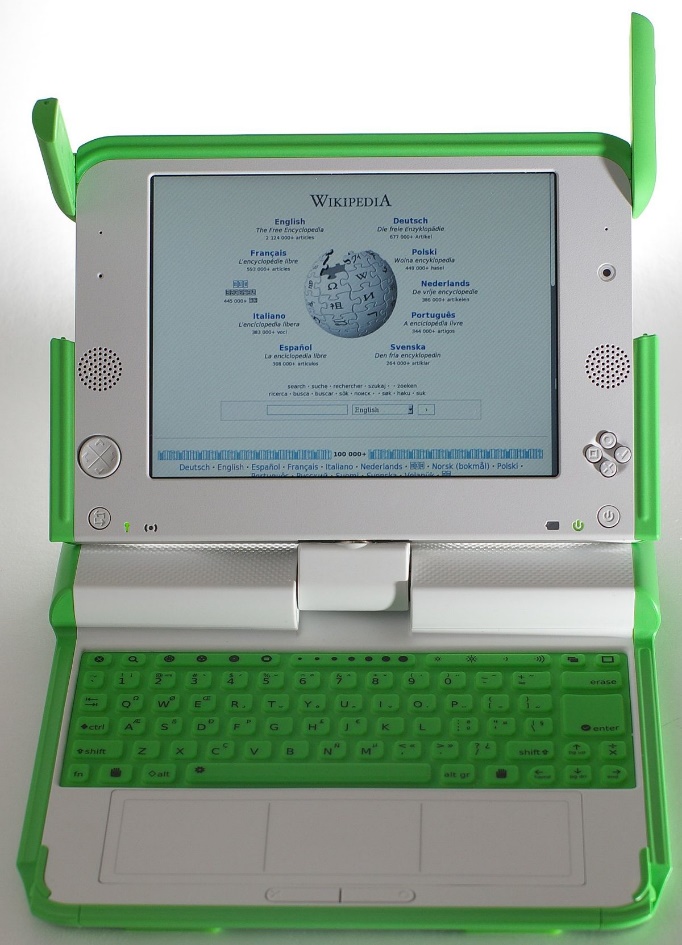 it is ____________________it is ___________________it is _____________________it is   ___________________Mention the role of a computer. 								1 mark____________________________________________________________________ Complete the table by the following: “At home” or “At school”.		5 marksWhat are the roles of the following tools?				6 marksa cup: ____________________________________________________________________a broom: __________________________________________________________________a soap: ____________________________________________________________________a desk: ____________________________________________________________________a chair: ____________________________________________________________________a blackboard: ______________________________________________________________ Answer by “Yes” or “No”								2 marksWhen writing in a computer; sit on the chair upright. ___________When writing in a computer; sitting while right or left. ___________ (a) Name three toys made in the paper. 						3 marks__________________________________		_____________________________________ ___________________________________ (b) Name three toys made in clay. 							3 marks_____________________________________	__________________________________ ________________________________Why can maintain properly the class or the home?					2 marks______________________________________   _______________________________________ Give the importance of soil. 								2 marks______________________________________    _____________________________________Complete the sentences by: soil erosion, 	to wash.			2 marksWater help ____________________________Water causes _____________________________GOOD LUCK!!!!SOUTHERN PROVINCE                                                            Date25/ 06 /2021RUHANGO DISTRICT			Term 2MARKING GUIDE of SET EXAMINATION FOR P2 / 50 marks X 2= 100 marksGive 5 materials used at school.  				5 marksBooks Desks Pens BlackboardNotebookRulersGive 2 materials used at home. 					2 marksCup Plate Spoon Bucket Hoe Match the following tools according to their use:			5 marksWrite the two importance of air. 						2 marksBreathingHelps for burning the fireMention two types of wind. 						2 marksLight wind Strong windWrite the following in full word.						2 marksICT: Information and Communication Technology. SET: Science and Elementary Technology.What is this?								2 marks		it is a computer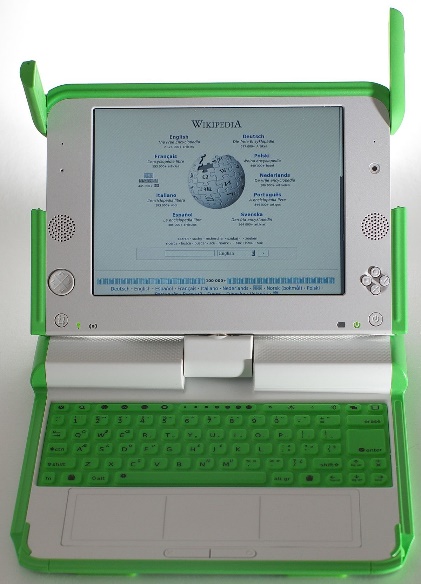  Give the name of the following parts:						4 marks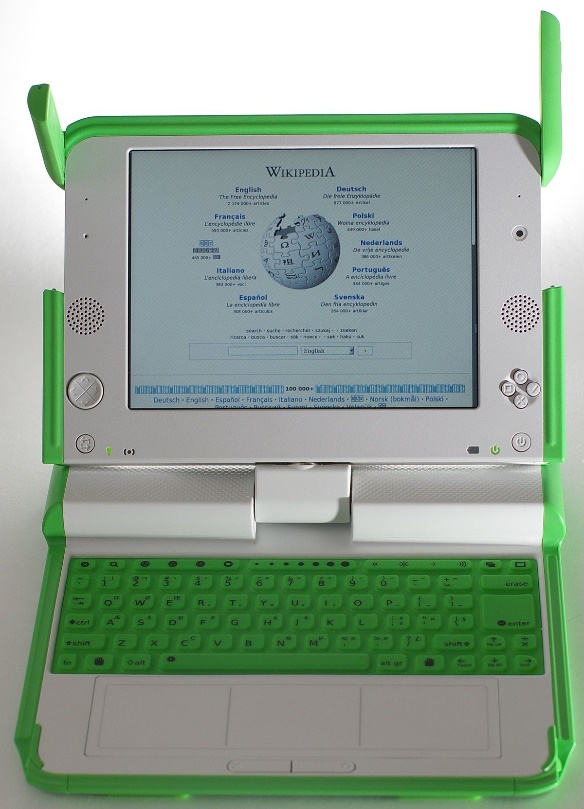 it is Antennait is Screen or Monitor it is Keyboardit is Touchpad Mention the role of a computer. 								1 markTo writeTo play musicTo communicate Complete the table by the following: “At home” or “At school”.		5 marksWhat are the roles of the following tools?				6 marksa cup: To drink a broom: To sweep a soap: To wash / to clean a desk: To sita chair: to sit a blackboard: To write Answer by “Yes” or “No”								2 marksWhen writing in a computer, sit on the chair upright. Yes When writing in a computer, sitting while right or left. No (a) Name three toys made in the paper. 						3 marksSquareRectangleBird (b) Name three toys made in clay. 							3 marksA bottle A car A human A pot Why can maintain properly the class or the home?					2 marksTo avoid diseases To arrange materials in order(Look the ideas of child accordingly)  Give the importance of soil. 								2 marksTo cultivate To construct houses (Look the ideas of child accordingly) Complete the sentences by:   soil erosion, to wash. 				2 marksWater helps to wash.Water causes soil erosion.GOOD LUCK!!!!Materials UsePencil 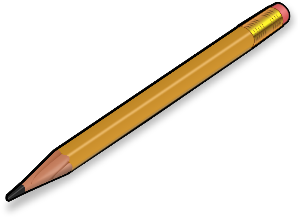            Eating Plate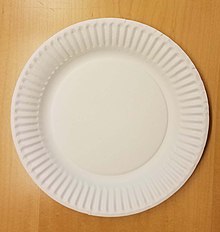            Writing Chair 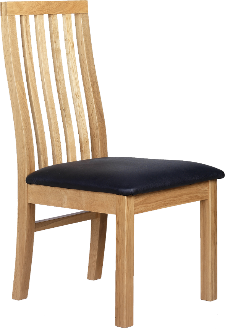         Pounding cassava leavesMortar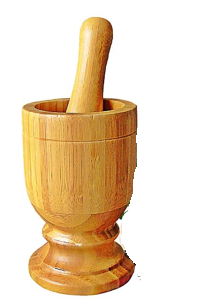       Sitting MaterialsWhere they are used An axe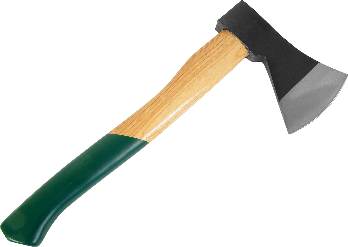 ---------------------------------------------Books 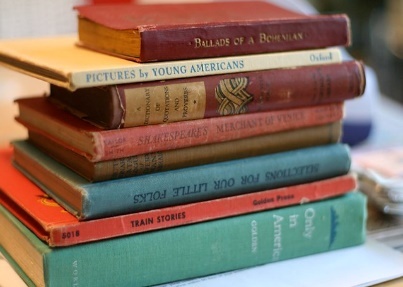 ---------------------------------------------Hoe 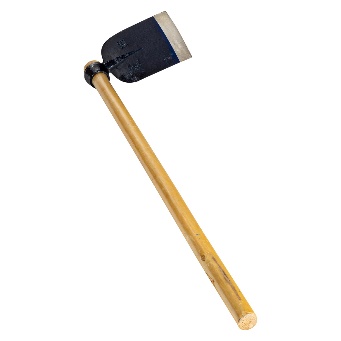 ---------------------------------------A panga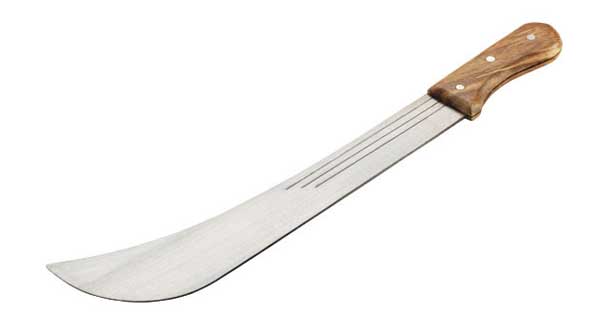 ----------------------------------------Pens 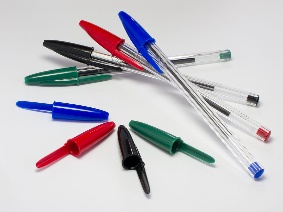 ------------------------------------------Materials UsePencil             Eating Plate                    Writing Chair          Pounding cassava leavesMortar      Sitting MaterialsWhere they are used An axe     At homeBooks       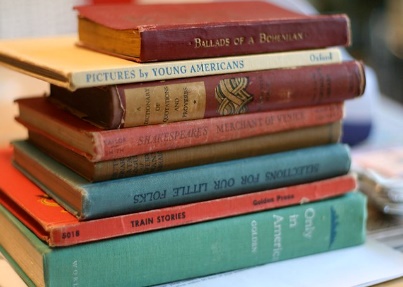 At schoolHoe    At homeA panga    At homePens   At school